DAFTAR NAMA PESERTAKEGIATAN PELATIHAN KEWIRAUSAHAAN PEMUDA KABUPATEN PASER TAHUN 2018NAMA KELOMPOK WIRAUSAHA PEMUDA PEMULA YANG MENJADI BINAAN DISPORAPAR KAB. PASER TAHUN 2018PEA TAKAAKAT BERAYAKMANGKU AWATJENIS PELATIHANPelatihan Kewirausahaan Pemuda “Budidaya Jamur Putih” di Kec. Kuaro Desa Klempang SariNONAMAJABATANKETERANGAN1.Gunawan HPesertaMahasiswa2.BurhanudinPesertaMahasiswa3.Moh. Habib SholihinPesertaMahasiswa4.Patma TiaraPesertaMahasiswa5.HusnayaniPesertaMahasiswa6.SyalpriansyahPesertaStaf Tata Usaha7.Ruth Ratna YulissaPesertaSwasta8.SardanaPesertaMahasiswa9.Ahmad EffendiPesertaMahasiswa10.RupiyadiPesertaSwasta11.Triono AditomoPesertaSwasta12.Agus IswantoPesertaSwasta13.Leni MarlinaPesertaMahasiswa14.RitaPesertaMahasiswa15.NormawatiPesertaMahasiswa1.Triono AditomoPesertaSwasta2.Agus IswantoPesertaSwasta3.Leni MarlinaPesertaMahasiswa4.RitaPesertaMahasiswa5.NormawatiPesertaMahasiswa1.Gunawan HPesertaMahasiswa2.BurhanudinPesertaMahasiswa3.Moh. Habib SholihinPesertaMahasiswa4.Patma TiaraPesertaMahasiswa5.HusnayaniPesertaMahasiswa1.SyalpriansyahPesertaStaf Tata Usaha2.Ruth Ratna YulissaPesertaSwasta3.SardanaPesertaMahasiswa4.Ahmad EffendiPesertaMahasiswa5.RupiyadiPesertaSwastaNoJenis pelatihanTempat pelatihan1Budidaya jamur putihKec. Kuaro desa kelempang sari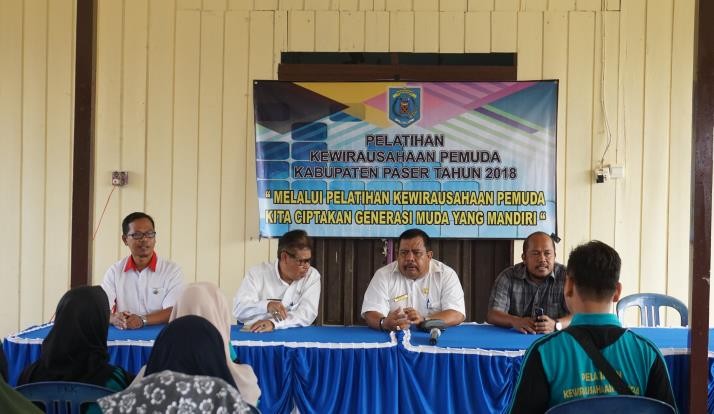 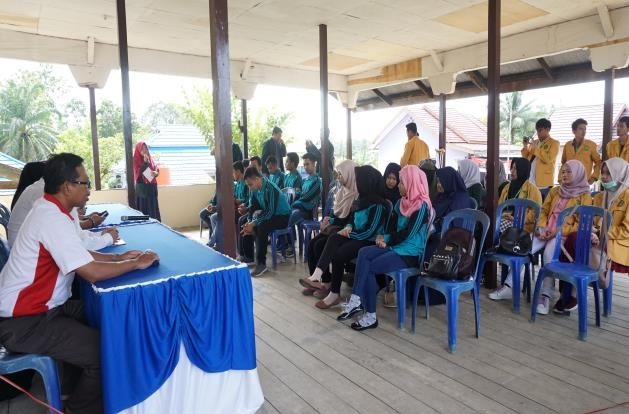 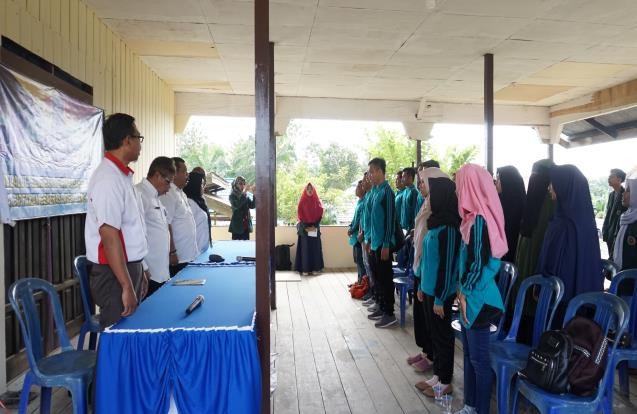 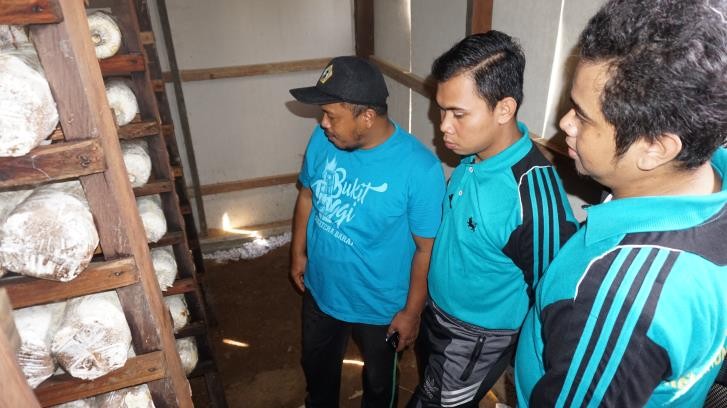 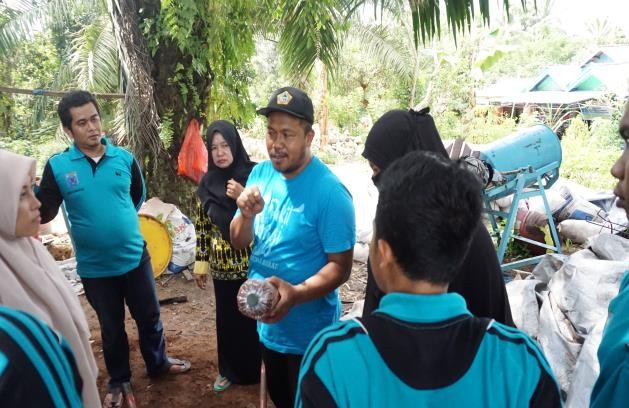 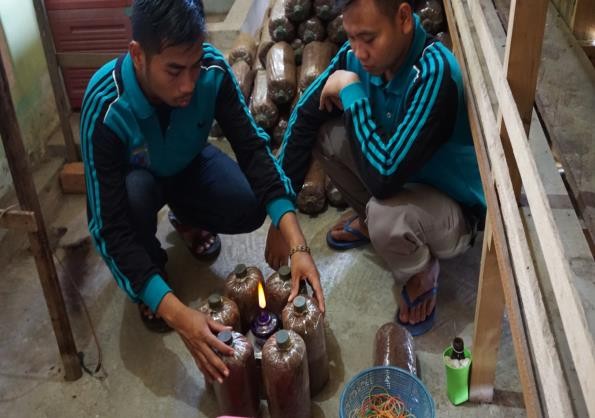 